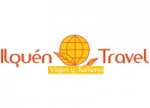 IGUAZU 3 NOCHES EN AVIONTarifa final por persona en base doble JUNIO:Hotel Esturión $11.000.- por persona.Tarifa final por persona en base doble JULIO.Hotel Esturión $14.765.- por persona.Tarifa final por persona en base doble AGOSTO.Hotel Esturión $12.725.- por persona.INCLUYE:Pasajes aéreos de Aerolíneas Argentinas con equipaje.Traslado regular aeropuerto / hotel / aeropuerto en Iguazú.3 noches de alojamiento con desayuno.Excursión cataratas lado Argentino y Brasilero.No incluye entradas a los parques nacionales ni tasa de ecoturismo.